اسم الطالب: ...............................................................................................................  الشعبة: ..............السؤال الأول: اختر الإجابة الصحيحة:السؤال الثاني: اجب بـ صح أو خطأ:المعلم: حبيب الحبيبالمملكة العربية السعوديةوزارة التعليمإدارة التعليم بمحافظة ثانوية 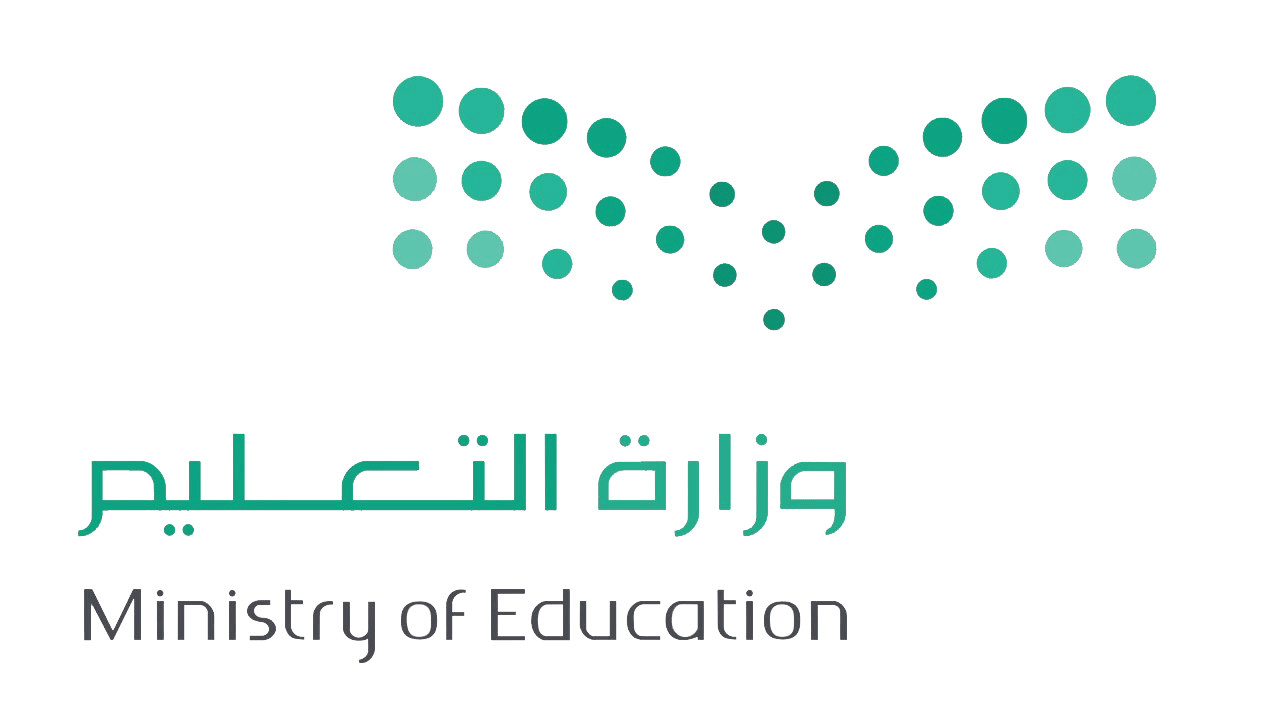 اختبار تشخيصيكيمياء2-2الفصل الدراسي الثانيالعام الدراسي 1445هـ1جسيمات الغازجسيمات الغازجسيمات الغازجسيمات الغاز1أ- صغيرة جداً ودائمة الحركةب- كبيرة جداً ودائمة الحركةج- صغيرة جداً وساكنةد- كبيرة جداً وساكنة2عملية تحول السائل إلى بخار عند سطح السائل فقط تعرف بـعملية تحول السائل إلى بخار عند سطح السائل فقط تعرف بـعملية تحول السائل إلى بخار عند سطح السائل فقط تعرف بـعملية تحول السائل إلى بخار عند سطح السائل فقط تعرف بـ2أ- التبخرب- التكثفج- التبخر السطحيد- الترسيب3أي مما يلي لا يكون رابطة هيدروجينيةأي مما يلي لا يكون رابطة هيدروجينيةأي مما يلي لا يكون رابطة هيدروجينيةأي مما يلي لا يكون رابطة هيدروجينية3أ- الماءب- الميثانج- الأمونياد- فلوريد الهيدروجين4أداة تستخدم لقياس الضغط الجويأداة تستخدم لقياس الضغط الجويأداة تستخدم لقياس الضغط الجويأداة تستخدم لقياس الضغط الجوي4أ- المانومترب- البارومترج- الفولتامترد- الميتاميتر5في أي تفاعل كيميائي يمكن أن تتحول الطاقة من شكل لآخر دون استحداث أو فناء يعبر عن قانونفي أي تفاعل كيميائي يمكن أن تتحول الطاقة من شكل لآخر دون استحداث أو فناء يعبر عن قانونفي أي تفاعل كيميائي يمكن أن تتحول الطاقة من شكل لآخر دون استحداث أو فناء يعبر عن قانونفي أي تفاعل كيميائي يمكن أن تتحول الطاقة من شكل لآخر دون استحداث أو فناء يعبر عن قانون5أ- حفظ المادةب- حفظ الكتلةج- حفظ التفاعلد- حفظ الطاقة6قيمة المحتوى الحراري في التفاعل الطارد للحرارةقيمة المحتوى الحراري في التفاعل الطارد للحرارةقيمة المحتوى الحراري في التفاعل الطارد للحرارةقيمة المحتوى الحراري في التفاعل الطارد للحرارة6أ- موجبةب- سالبةج- متعادلةد- صفر7المادة المتفاعلة مع مرور الوقتالمادة المتفاعلة مع مرور الوقتالمادة المتفاعلة مع مرور الوقتالمادة المتفاعلة مع مرور الوقت7أ- تزدادب- تقلج- تثبتد- لا تتغير8تعد المواد الحافظة التي تعطي فترة صلاحية أطول للغذاء منتعد المواد الحافظة التي تعطي فترة صلاحية أطول للغذاء منتعد المواد الحافظة التي تعطي فترة صلاحية أطول للغذاء منتعد المواد الحافظة التي تعطي فترة صلاحية أطول للغذاء من8أ- القلوياتب- المحفزاتج- المبرداتد- المثبطات9تفاعل يحدث في الاتجاهين الأمامي والعكسيتفاعل يحدث في الاتجاهين الأمامي والعكسيتفاعل يحدث في الاتجاهين الأمامي والعكسيتفاعل يحدث في الاتجاهين الأمامي والعكسي9أ- تفاعل أماميب- تفاعل تامج- تفاعل عكسيد- تفاعل نشط10أي العوامل التالية لا تؤثر في سرعة التفاعلأي العوامل التالية لا تؤثر في سرعة التفاعلأي العوامل التالية لا تؤثر في سرعة التفاعلأي العوامل التالية لا تؤثر في سرعة التفاعل10أ- طبيعة المتفاعلاتب- درجة الحرارةج- العامل المحفزد- طبيعة النواتجمالعبارةالإجابة1عمليتي التجمد والتكثف من العمليات الطاردة للحرارة.2المسافة بين جسيمات الغاز متقاربة جداً.3كلما زاد عدد جسيمات الغاز في الوعاء زاد الضغط.4في التفاعل الطارد للحرارة يكون المحتوى الحراري للنواتج أصغر من المحتوى الحراري للمتفاعلات.5عند تساوي عدد المولات فإن زيادة أو نقص الضغط لا يؤثر على حالة الاتزان.